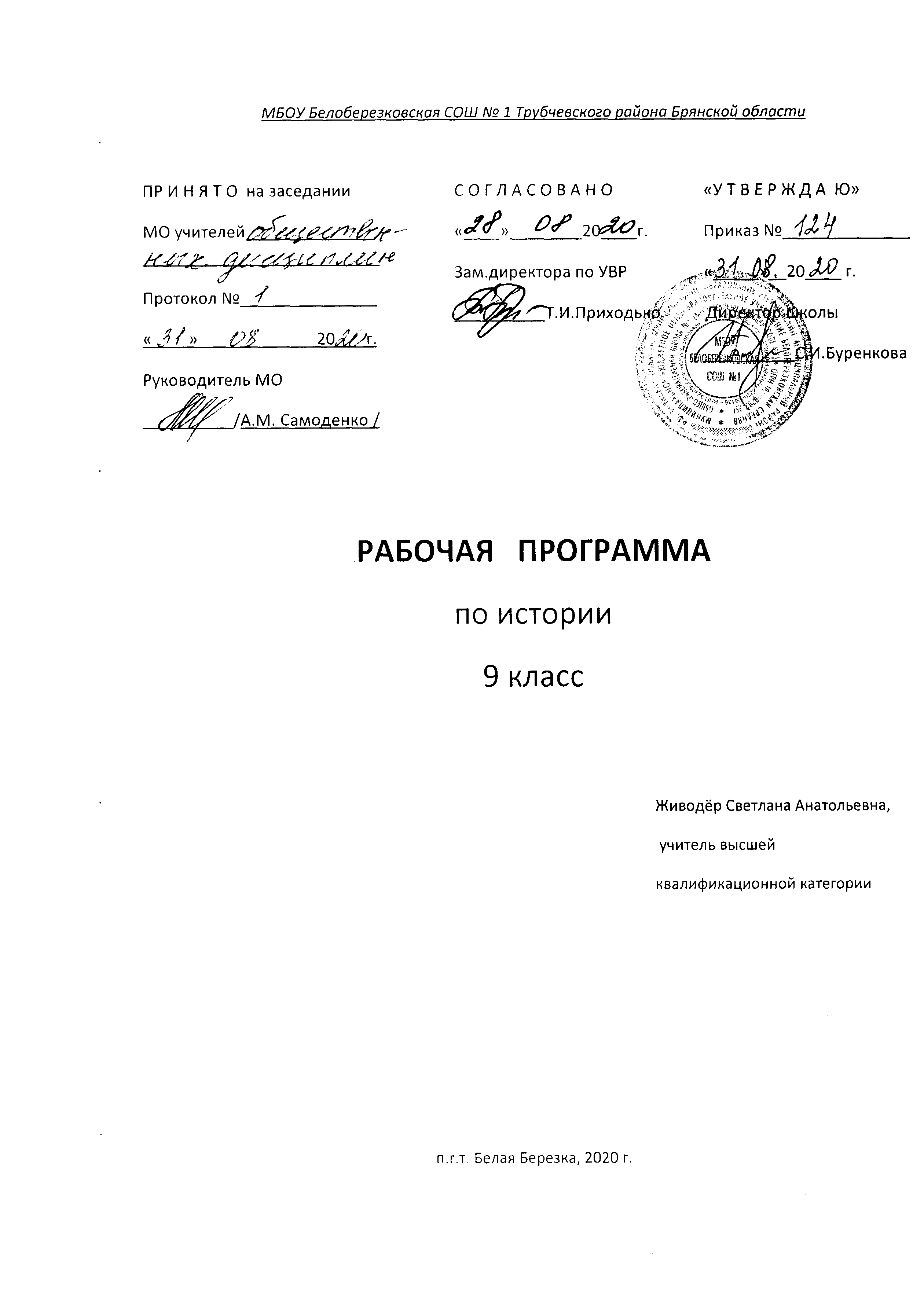 ПОЯСНИТЕЛЬНАЯ   ЗАПИСКАРабочая программа по истории 9 класса разработана в соответствии с Положением о порядке разработки и утверждения рабочей программы по учебным предметам, курсам, модулям в соответствии с ФГОС ООО МБОУ Белоберезковская СОШ №1 и на основании Основной образовательной программы основного общего образования  МБОУ Белоберезковская СОШ №1.Федерального закона Российской Федерации «Об образовании в Российской Федерации» (№ 273-ФЗ от 29.12.2012).Федерального государственного образовательного стандарта основного общего образования (Утвержден приказом Министерства образования и науки Российской Федерации от «17» декабря 2010 г. № 1897),  (ред. от 29.12.2014 г.).Примерной программы основного общего образования. История 5-9 классы. М.: Просвещение, 2012 г.«Всеобщая история. Программы. Предметная линия учебников  А.А. Вигасина - Сороко - Цюпы. 5-9 классы». М.: Просвещение, 2014.Цели курса:1. образование, воспитание и развитие личности школьника, способного к самоидентификации и определению своих ценностных приоритетов на основе осмысления исторического опыта своей страны и человечества в целом, активно и творчески применяющего исторические знания в учебной и социальной деятельности;2. усвоение значимости периода зарождения, становления и развития идей гуманизма, демократии, ценности прав и свобод человека, законности; проявления и развития капиталистических отношений и их качественного преобразования в истории стран и народов Европы, Азии, и России в частности, а так же их места в истории мировой цивилизации;2. формирование исторического мышления, целостного представления об историческом пути России, об основных этапах, событиях российской истории XIX – начало XX в.,. ввЗадачи курса:формирование личности, способной к национальной, культурной самоидентификации. Определению своих ценностных приоритетов, активному применению полученных исторических знаний не только в образовательном процессе, но и в повседневной жизни;воспитание толерантности, уважения интереса к разнообразию культур народов Европы, Азии, Африки и Америки, их взаимодействию в Новое время.овладение знаниями об основных событиях и процессах эпохи Нового времени в социальной, экономической, политической, духовной и нравственной сферах и соотнесение их с развитием российского общества; понимание ими места и роли Российской империи во всемирно-историческом процессе, значения наследия этого периода для современного общества;овладение учащимися основными знаниями по истории России в XIX – начало XX в., воспитание учащихся в духе патриотизма, уважения к истории России XIX – начало XX в. и гордости за героические свершения предков;развитие способности учащихся анализировать информацию, содержащуюся в исторических источниках по истории;формирование у школьников умения применять знания по истории России XIX – начало XX вв., в. для осмысления сущности современных общественных явлений.Данная параграмма изучается на основе следующего учебно-методического комплекса (УМК):Учебник: «История России: XIX – начало XX в. 9 класс» Л.М. Ляшенко, О.В. Волобуев, Е.В. Симонова.– 3-е изд., - М.: Дрофа, 2018Учебник: Всеобщая история. Новая история XIX- начала XX в. 8 класс А.Я., Юдовская, Л.М.. Ванюшкина – М.: Просвещение, 2013 г.,Е. В. Симонова. Методическое пособие к учебнику «История России: XIX – начало XX в. 9 класс» Л.М. Ляшенко, И.В. Амосова, О.В. Волобуев, Е.В. Симонова.– М.: Дрофа, 2017.История России — http://histrf.ruЭлектронные публикации Института русской литературы (Пушкинского Дома) РАН. Петр I в русской литературе XVIII века — http://www. pushkinskijdom.ru/Default.aspx?tabid=5927Библиотека электронных ресурсов исторического факультета МГУ им. М.В. Ломоносова. Исторические источники по истории России XVIII — начала XX в. — http://www.hist.msu.ru/ER/Etext/PICT/russia.htmЕдиная коллекция цифровых образовательных ресурсов. История российского государства в XII—XIX в музеях Московского Кремля —http:// school-collection.edu.ru/catalog/rubr/lb243cac-bbl2-488f-926f-7a645751dclfРоссия в подлиннике — http://www.runivers.ruХронос. Всемирная история в Интернете — http://hrono.info/.ruМатериалы для изучения русской истории — http://magister.msk.ru/ library/historyОтечество — http://ote4estvo.ruРоссийское военно-историческое общество — http://histrf.ru/ru/rvioБиблиотекарь. Ру. Электронная библиотека нехудожественной литературы по русской и мировой истории, искусству, культуре, прикладным наукам. — http://www.bibliotekar.ru/index.htmРоссийский государственный архив древних актов — rgada.ruЕдиная коллекция цифровых образовательных ресурсов — school- collection.edu.ruОБЩАЯ ХАРАКТЕРИСТИКА ПРЕДМЕТА	Курс истории на ступени основного общего образования является частью концентрической системы исторического образования. Изучая историю на ступени основного общего образования, учащиеся приобретают исторические знания, приведенные в простейшую пространственно-хронологическую систему, учатся оперировать исторической терминологией в соответствии со спецификой определенных эпох, знакомятся с основными способами исторического анализа.	Отбор учебного материала для содержания программы осуществлен с учетом целей и задач истории в основной школе, его места в системе школьного образования, возрастных потребностей и познавательных возможностей учащихся 5-9 классов, особенностей их социализации, а также ресурса учебного времени, отводимого на изучение предмета.	Основу школьных курсов истории составляют следующие содержательные линии:1. Историческое время – хронология и периодизация событий и процессов.2. Историческое пространство - историческая карта России и мира, ее динамика; отражение на исторической карте взаимодействия человека, общества и природы, основных географических, экологических, этнических, социальных, геополитических характеристик развития человечества.3. Историческое движение:эволюция трудовой и хозяйственной деятельности людей, развитие материального производства, техники;формирование и развитие человеческих общностей – социальных, этнонациональных, религиозных и др., образование и развитие государств, их исторические формы и типы;история познания человеком окружающего мира и себя в мире;развитие отношений между народами, государствами, цивилизациями.	Главная (сквозная) содержательная  линия курса – человек в истории. В связи с этим особое внимание уделяется характеристике условий жизни и быта людей в прошлом, их потребностям, интересам, мотивам действий, картине мира, ценностям.   	 Содержание учебного предмета «История» для 5-9 классов изложено  в виде двух курсов «История России» (занимающего приоритетное место по объему учебного времени) и «Всеобщая история». 	  Курс «История России» дает представление об основных этапах исторического пути Отечества. Важная мировоззренческая задача курса заключается в раскрытии как своеобразия и неповторимости российской истории, так и ее связи с ведущими процессами мировой истории.    	В курсе «Всеобщая история»  рассматриваются характерные черты основных исторических эпох, существовавших в рамках цивилизации, прослеживаются линии взаимодействия и преемственности отдельных общностей, раскрывается значение исторического и культурного наследия прошлого.Место учебного предмета	Предмет «История» изучается на ступени основного общего образования в качестве обязательного в 5–9 классах в общем объеме 374 часа, в 5–8 классах – 2 часа в неделю, в 9 классе – 2 часа в неделю, 33 учебных недели (68 часов). На курс «Всеобщая история. Новейшая история» отводится 24 часа.  Истории России: XIX – начало XX в.– 44 часа (согласно  Примерной программы основного общего образования по истории). Предполагается последовательное изучение двух курсов.планируемые результаты изучения учебного предмета (Описание ценностных ориентиров)ФГОС предполагает формирование у учащихся определенных учебных умений и навыков.Личностные результаты:– формирование ответственного отношения к учению, готовности и способности учащихся к саморазвитию и самообразованию.– воспитание российской гражданской идентичности, патриотизма, уважения к Отечеству, прошлому и настоящему многонационального народа России; осознание своей идентичности как гражданина страны, члена семьи, этнической и религиозной группы, локальной и региональной общности, знание основ культурного наследия народов России и человечества;– освоение гуманистических традиций и ценностей современного общества, осмысление социально-нравственного опыта предшествующих поколений, понимание культурного многообразия мира, уважение к культуре своего и других народов, толерантность.  Метапредметные результаты:– способность сознательно организовывать и регулировать свою деятельность – учебную, общественную и др.;– овладение умениями работать с учебной и внешкольной информацией (анализировать факты, составлять простой и развернутый план, тезисы, формулировать и обосновывать выводы и т. д.), использовать современные источники информации, в том числе материалы на электронных носителях;– способность решать творческие задачи, представлять результаты своей деятельности в различных формах (сообщение, презентация, реферат и др.);– готовность к сотрудничеству с соучениками.Предметные результаты:– овладение целостными представлениями об историческом пути человечества;– способность применять понятийный аппарат исторического знания и приемы исторического анализа для раскрытия сущности и значения событий и явлений прошлого;– формирование умений изучать и систематизировать информацию из различных исторических и современных источников, раскрывая ее социальную принадлежность и познавательную ценность;– готовность применять исторические знания для выявления и сохранения исторических и культурных памятников своей страны и мира.Система оценки достижений планируемых результатов освоения основной образовательной программы основного общего образования.        В соответствии с требованиями Федерального государственного образовательного стандарта основного общего образования в школе разработана система оценки, ориентированная  на выявление и оценку образовательных достижений учащихся с целью итоговой оценки подготовки выпускников на ступени основного общего образования.	Особенностями системы оценки являются:-комплексный подход к оценке результатов образования(оценка предметных, метапредметных и личностных результатов общего образования);-использование планируемых результатов освоения основных образовательных программ;-оценка успешности освоения содержания отдельных учебных предметов на основе системно – деятельностного подхода, проявляющегося в способности к выполнению учебно – практических и учебно – познавательных задач;-оценка динамики образовательных достижений обучающихся;-сочетание внешней и внутренней оценки как механизма обеспечения качества образования;-использование накопительной системы оценивания (портфолио), характеризующей динамику индивидуальных образовательных достижений;-использование наряду со стандартизированными письменными или устными работами таких форм и методов оценки, как проекты, практические работы, творческие работы, самоанализ, самооценка, наблюдения.Оценка личностных результатовОбъектом оценки личностных результатов являются сформированные у учащихся универсальные учебные действия, включаемые в три основных блока:Самоопределение – сформированность внутренней позиции обучающегося -  принятие и освоение новой социальной роли обучающегося; становление личности, которая гордится и любит свою Родину, народ, историю;Развитие самоуважения и способности адекватно оценивать себя и свои достижения, видеть сильные и слабые стороны свое личности;Смыслообразование – поиск и установление личностного смысла, понимания границ того, «что я знаю», и того «что я не знаю», «незнания» и стремления к преодолению этого разрыва;Морально – этическая ориентация -  знание основных моральных норм и ориентация на их выполнение на основе понимания их социальной необходимости.Основное содержание оценки личностных результатов на ступени основного общего образования строится вокруг оценки:Сформированности внутренней позиции обучающегося, которая находит отражение в эмоционально – положительном отношении обучающегося к образовательному учреждению;	Ориентации на содержательные моменты образовательного процесса – уроки, познание нового, овладение умениями новыми компетенциями, характер учебного сотрудничества с учителем и одноклассниками – и ориентации на образец поведения «хорошего ученика» как пример для подражания;	Сформированности основ гражданской позиции – чувств гордости за свою Родину, знания знаменательных для Отечества исторических событий; любви к своему краю, осознания своей национальности, уважения культуры и традиций народов России и мира; развития доверия и способности к пониманию и сопереживанию чувствам других людей;	Сформированности самооценки, включая осознания своих возможностей в учении способности адекватно судить о причинах  своего успеха/неуспеха в учении; умения видеть свои достоинства и недостатки, уважать себя и верить в успех;	Сформированности мотивации учебной деятельности, включая социальные, учебно-познавательные и внешние мотивы, любознательность и   интерес к новому содержанию и способам решения проблем, приобретению новых знаний и умений, мотивации достижения результата, стремления к совершенствованию  своих способностей; знания моральных норм и сформированности морально-этических суждений, способности к решению моральных проблем;	Способности к оценке своих поступков и действий других людей с точки зрения соблюдения/нарушения моральной нормы.Способом оценки личностных результатов учащихся является портфолио, способствующее формированию у учащихся культуры мышления, логики, умений анализировать, обобщать, систематизировать, классифицировать.	Личностные результаты учащихся на ступени основного общего образования в полном соответствии с требованиями стандарта не подлежит итоговой оценке, т.к. оценка личностных результатов учащихся отражает эффективность воспитательной и образовательной деятельности школы.Оценка метапредметных результатов.Оценка метапредметных результатов предполагает  оценку универсальных учебных действий учащихся(регулятивных, коммуникативных, познавательных), т.е. таких умственных действий обучающихся, которые направлены на анализ своей познавательной деятельности и управлению ею. К ним относятся:-способность обучающегося принимать и сохранять учебную цель и задачи; самостоятельно преобразовывать практическую задачу в познавательную; умение планировать собственную деятельность в соответствии с поставленной задачей и условиями ее реализации и искать средства ее осуществления; умение контролировать  и оценивать свои действия, вносить коррективы в их выполнение на основе оценки и учета характера ошибок, проявлять инициативу и самостоятельность в обучении;-умение осуществлять информационный поиск, сбор и выделение существенной информации из различных информационных источников;-умение использовать знаково-символические средства для создания моделей изучаемых объектов и процессов, схем решения учебно-познавательных и практических задач;-способность к осуществлению логических операций сравнений, анализа, обобщения, классификации по родовидовым признакам, установлению аналогий, отнесению к известным понятиям;-умению сотрудничать с педагогом и сверстниками при решении учебных проблем, принимать на себя ответственность за результаты своих действий.	Достижение метапредметных результатов обеспечивается за счет основных компонентов образовательного процесса – учебных предметов, представленных в обязательной части учебного плана.	Основное содержание оценки метапредметных результатов на ступени основного общего образования строится вокруг умения учиться. Оценка метапредметных результатов проводится в ходе различных процедур таких, как решение задач творческого и поискового характера, учебное проектирование, итоговые проверочные работы.Оценка предметных результатов.	Достижение предметных результатов обеспечивается за счет основных учебных предметов. Поэтому объектом оценки предметных результатов является способность учащихся решать учебно-познавательные и учебно-практические задачи.Оценка достижения предметных результатов ведется как в ходе текущего и промежуточного оценивания, так и входе выполнения итоговых проверочных работ. Результаты накопленной оценки, полученной в ходе текущего и промежуточного оценивания, фиксируются,  в форме папки достижений и учитываются при определении итоговой оценки.	Предметом итоговой оценки освоения обучающимися основной образовательной программы основного общего образования является достижение предметных и метапредметных результатов основного общего образования, необходимых для продолжения образования.	 В учебном процессе оценка предметных результатов поводится с помощью диагностических работ(промежуточных и итоговых), направленных на определение уровня освоения темы учащимися.СОДЕРЖАНИЕ УЧЕБНОГО ПРЕДМЕТАУчебно-тематический планИстории России: XIX-начало XX века.– 44 часаВведение. XIX столетие – особый этап в истории России (1 час.).Социально-экономическое развитие России в первой половине XIX века (2 ч.).Россия на рубеже веков. Территория. Население. Сословия. Экономический строй. Политический строй. Новые веяния в сельском хозяйстве. Влияние крепостничества на развитие сельского хозяйства.Российская империя в царствование Александра I. 1801-1825 гг. (5 ч.).Внутренняя политика в 1801- 1806 гг. Переворот 11 марта 1801 г. и первые преобразования. Александр I . проект Ф. Лагарпа. «Негласный комитет». Указ о вольных хлебопашцах» реформа народного просвещения. Аграрная реформа в Прибалтике. Реформы М.М. Сперанского. Личность реформатора. «Введение к уложению государственных законов.» учреждение государственного совета. Экономические реформы. Отставка Сперанского: причины и последствия. 	Внешняя политика в 1801-1812 гг. Международное положение России в начале века. Основные цели и направления внешней политики. Россия в третьей и четвертой антифранцузских коалициях. Войны России с Турцией и Ираном. Расширение российского присутствия на Кавказе. Тильзитский мир 1807 г. и его последствия. Присоедиение к России Финляндии. Разрыв русско-французского союза. Отечественная война 1812 г. Начало войны. Планы и силы сторон. Смоленское сражение. Назначение М.И. Кутузова главнокомандующим. Бородинское сражение и его значение. Тарутинский маневр. Партизанское движение. Патриотический подъем народа. Герои войны (М.И. Кутузов, П.И. Багратион, Н.Н. Раевский, Д.В. Давыдов.). Партизанское движение. Гибель «Великой армии» Наполеона. Освобождение России от захватчиков. Заграничный поход русской армии. Внешняя политика в 1813- 1825 гг. Начало заграничных походов, их цели. «Битва народов» под Лейпцигом. Разгром Наполеона. Россия на Венском конгрессе. Роль и место России в Священном союзе. Восточный вопрос во внешней политике Александра I. Россия и Америка. Россия - мировая держава. Внутренняя политика в 1814- 1825 гг. Причины изменения внутриполитического курса Александра I. Польская конституция. «Уставная грамота Российской империи» Н.Н. Новосильцева. Усиление политической реакции в начале 1820-х гг. 	Основные итоги внутренней политики Александра I. Социально- экономическое развитие. Экономический кризис 1812-1825. Аграрный проект А.А. Аракчеева. Проект крестьянской реформы Д.А. Гурьева. Развитие промышленности и торговли. Общественные движения. Предпосылки возникновения и идейные основы общественных движений. Тайные масонские организации. Союз спасения. Союз благоденствия. Южное и северное общества. Программные проекты П.И. Пестеля и Н.М. Муравьева. Власть и общественные движения. Династический кризис 1825 г. Восстание декабристов. Смерть Александра I и династический кризис. Восстание 14 декабря 1825 г. и его значение. Восстание Черниговского полка на Украине. Историческое значение и последствия восстания декабристов.Российская империя в царствование Николая I. 1825-1855 гг. (4 ч.). Внутренняя политика Николая I. Идеологическое обоснование внутренней политики Николая I. Попытки решения крестьянского вопроса. Ужесточение контроля над обществом (полицейский надзор, цензура). Централизация, бюрократизация государственного управления. Свод законов Российской империи. Русская православная церковь и государство. Усиление борьбы с революционными настроениями. III отделение царской канцелярии. Противоречия хозяйственного развития. Кризис феодально-крепостнической системы. Начало промышленного переворота. Первые железные дороги. Новые Явления в промышленности, сельском хозяйстве и торговле. Денежная реформа Е.Ф. Канкрина. Реформа управления государственными крестьянами П.Д. Киселева. Рост городов. Внешняя политика в 1826-1849 гг. Участие России в подавлении революционных движений в европейских странах. Русско-иранская война 1826-1828 г. Русско- турецкая война 1828-1829 гг. Обострение русско-английских противоречий. Россия и Центральная Азия. Восточный вопрос во внешней политике России. Народы России. Национальная политика самодержавия. Польский вопрос. Кавказская война. Крымская война 1853-1856 гг. Обострение восточного вопроса. Цели, силы, планы сторон. Основные этапы войны. Оборона Севастополя. П.С. Нахимов. В.А. Корнилов. В.И. Кавказский фронт. Парижский мир 1856 г. Итоги войны. Развитие образования в первой половине XIX в., его сословный характер.Общественно-политическая жизнь 1830-1840-х гг.  30-50-х годов. Особенности общественного движения 1830—1850-х гг. Консервативное движение. «Теория официальной народности». С.С. Уварова. Либеральное движение.Западники. Т.Н. Грановский. С.М. Соловьев. Славянофилы. И.С. и К.С. Аксаковы, И.В. и П.В. Киреевские. Развитие революционного направления в общественном движении. А.И. Герцен и Н.П. Огарев. Петрашевцы. Теория «общинного социализма».Начало золотого века русской культуры (4 ч.).Изменения в системе российского образования. Научные открытия. Открытия в биологии. И.А. Двигубского, К.М. Бэра. Дядьковского. Н.И. Пирогов и развитие военно-полевой хирургии. Пулковская обсерватория. Математические открытия М.В. Остроградского и Н.И. Лобачевского. Вклад в развитие физики Б.С. Якоби и Э.Х. Ленца. А.А. Воскресенский, Н.И. Зинин и развитие органической химии. Русские первооткрыватели и путешественники. Кругосветные экспедиции И.Ф. Крузенштерна и Л.Ф. Лисянского, Ф.Ф. Беллинсгаузена и М.П. Лазарева. Открытие Антарктиды. Дальневосточные экспедиции Г.И. Невельского и Е.В. Путятина. Русское географическое общество. Особенности и основные стили в художественной культуре. (Романтизм, классицизм, реализм.)Литература первой половины XIX века. В.А. Жуковский. К.Ф. Рылеев. А.И. Одоевский. Золотой век русской поэзии. А.С. Пушкин. М.Ю. Лермонтов. Критический реализм. Н.В. Гоголь. И.С. Тургенев. Д.В. Григорович. Драматургические произведения А.Н. Островского. Театр. П.С. Мочалов. М.С. Щепкин. А.И. Мартынов.Музыка. Становление русской национальной музыкальной школы. А.Е. Варламов. А.А. Алябев. М.И. Глинка. А.С. Даргомыжский. Живопись. К.П. Брюлов. О.А. Кипренский. В.А. Тропинин. А.А. Иванов. П.А. Федотов. А.Г. Венецианов. Архитектура. Русский ампир. Ансамблевая застройка городов. А.Д. Захаров (здание Адмиралтейства.) А.Н. Воронихин (Казанский собор). К.И. Росси (Русский музей, ансамбль дворцовой площади). О.И. Бове (Триумфальные ворота в Москве, реконструкция Театральной и Красной площадей). Русско-византийский стиль. К.А. Тон (Храм Христа Спасителя, Большой Кремлевский дворец, Оружейная палата. Литература и художественная культура народов России. Взаимное обогащение культур. Повторение и обобщение «Россия на пороге перемен».Эпоха Великих реформ в России. 1860-1870-е гг. (5 ч.).Предпосылки и причины отмены крепостного права. Социально-экономические развитие страны к началу 60-х гг. XIX в. Личность Александра II. Начало правления Александра II. Подготовка крестьянской реформы. Основные положения крестьянской реформы 1861 г. Значение отмены крепостного права. Либеральные реформы 60-70 гг. Земская и городская реформы. Создание местного самоуправления. Судебная реформа. Военные реформы. Реформы в области просвещения. Значение реформ. Незавершенность реформ. Борьба консервативной и либеральной группировок в правительстве на рубеже 70-80-х гг. XIX в. «Конституция» М.Т. Лорис-Меликова. Национальный вопрос в царствование Александра II. Польское восстание 1863 г. Рост национального самосознания народов Украины и Белоруссии. Усиление русификаторской политики. Расширение автономии Финляндии. Еврейский вопрос. Социально-экономическое развитие страны после отмены крепостного права. Перестройка сельскохозяйственного и промышленного производства. Реорганизация Завершение промышленного переворота, его последствия. Начало индустриализации. Формирование буржуазии. Рост пролетариата. Общественное движение. Особенности российского либерализма середины 50-начала 60-х годов.. Разногласия в либеральном движении. Земский конституционализм. Консерваторы и реформы. М.Н. Катков. Причины роста революционного движения в пореформенный период. Н.Г. Чернышевский. Теоретики революционного народничества: М.А. Бакунин, П.Л. Лавров, П.Н. Ткачев Народнические организации второй половины 1860-1870 –х. гг. «Хождение в народ», «Земля и Воля». Первые рабочие организации. Раскол «Земли и Воля». «Народная воля» Убийство Александра II. Внешняя политика Александра II. Основные направления внешней политики России в 1860-1870- х гг. А. М. Горчаков. Европейская политика России. Завершение кавказской войны. Политика России в Средней Азии. Дальневосточная политика. Продажа Аляски. Русско-турецкая война 1877-1878 гг. Причины и ход военных действий, итоги. М.Д. Скобелев. И.В. Гурко. Российская империя в царствование Александра III. 1881-1894 гг. (4 ч.).Внутренняя политика Александра III. Личность Александра III. Начало нового царствования. К.П. Победоносцев. Попытки решения крестьянского вопроса. Начало рабочего законодательства. Усиление репрессивной политики. Политика в области просвещения и печати. Укрепление позиции дворянства. наступление на местное самоуправление. Национальная религиозная политика Александра III. Экономическое развитие страны в 80-90 гг. Общая характеристика экономической политики Александра III. в либеральном движении. Общественное движение в 80-90 –х гг. Кризис революционного народничества. Усиление позиции консерваторов. Распространение марксизма в России. Внешняя политика Александра III. Приоритеты и основные направления во внешней политике Александра III. Ослабление российского влияния на Балканах. Поиск союзников в Европе. Сближение России и Франции. Азиатская политика России.Социально-экономическое развитие России во второй половине XIX века. (3 ч.).Два пути развития капитализма в сельском хозяйстве. Аграрная проблема после отмены крепостного права. Развитие капитализма в сельском хозяйстве. Промышленность и транспорт в пореформенное время. Начало государственной деятельности С.Ю. Витте. Политика министров финансов Н.Х. Бунге, И.А. Вышнеградского: цели, мероприятия и результаты. Положение основных слоев российского общества. Дворянское предпринимательство. Социальный облик российской буржуазии. Меценатство и благотворительность. Положение и роль Духовенства. Разночинная интеллигенция. крестьянская община. Усиление процесса расслоения русского крестьянства. Казачество. Новшества в жизни городских обывателей. Продолжение золотого века русской культуры. (3 ч.).Развитие образования и науки во второй половине XIX в. Подъем российской демократической культуры. Усиление контроля за системой образования. Развитие естественных и общественных наук. Успехи в сфере образования и книгоиздания. Достижения российской науки. Критический реализм в литературе (Н.А. Некрасов, И.С. Тургенев, Л.Н. Толстой, Ф.М. Достоевский). Литература народов России. Развитие российской журналистики. Революционно-демократическая литература. Новые течения архитектуре, живописи, театральном искусстве, музыке. Искусство. Развитие и взаимовлияние культур народов России. Роль Русской культуры в развитии мировой культуры. Художественная культура народов России.  Россия в конце XIX- начале XX века. (13 ч.).Россия в системе мирового социального - экономического развития. Особенности промышленного и аграрного развития России на рубеже XIX-XX вв. Политика модернизации «сверху». Государственный капитализм. Формирование монополий. Иностранный капитал в России. С.Ю. Витте. Социальные, религиозные и национальные отношения в империи. Разложение сословных структур: дворянство и крестьянство. Формирование новых социальных страт: буржуазии, рабочих, средних городских слоев. Обострение социальных и политических противоречий в условиях форсированной модернизации. Аграрный вопрос. Николай II.  и самодержавная государственность. Нарастание оппозиционных настроений. Борьба профессиональных революционеров против самодержавия. Внешняя политика России в начале XX в. Русско-японская война 1904-1905 гг., ее влияние на российское общество. Рабочее движение. Активизация нелегальной политической деятельности. Революционные партии, их программы. 	Революция 1905-1907 гг.: причины и характер. «Кровавое воскресенье». Возникновение Советов. Восстания в армии и на флоте. Всероссийская политическая стачка. Вооруженное восстание в Москве. Манифест 17 октября 1905 г. Создание Государственной Думы. Основные государственные законы 1906 г. Начало многопартийности. Новые политические течения и партии. Оформление либеральных партий. Особенности революционных выступлений 1906-1907 гг. Столыпинская программа  социальных преобразований и ее реализация. Реформаторская деятельность П.А. Столыпина. Незавершенность преобразований и нарастание социальных противоречий. Особенности развития российской культуры в начале XX в. Развитие научной мысли.  Демократизация культуры. Создание бессословной народной школы. Открытие новых университетов. Женское образование. Литература и периодическая печать. Библиотечное дело. Музеи. Научные открытия российских ученных. Д.И. Менделеев. И.М. Сеченов. И.И. Мечников. И.П. Павлов. С.М. Соловьев.Художественная культура: Серебряный век. Модерн в архитектуре и художественной культуре. Критический реализм – ведущее направление в литературе. Зарождение русского авангарда. Театр и драматургия. К.С. Станиславский. Усиление взаимосвязи российской и мировой культуры на рубеже XIX-XX вв.Итоговое повторение и обобщение. Истории России: XIX-начало XX века.          	Всеобщая история. Новейшая история. – 24 часа. Раздел 1. Новейшая история. Первая половина ХХ в. (12 час.)	Введение (1ч.)	Начало борьбы за передел мира. Возникновение военно-политических блоков. Антанта и Центральные державы. Балканские войны. Первая мировая война, причины, участники. Кампании 1914-1918 гг., важнейшие сражения. Вступление в войну США. Нарастание социально-экономических и политических противоречий в воюющих странах. Итоги Первой мировой войны.   Мир в первой половине ХХ в.	Мир после Первой мировой войны. Версальско-Вашингтонская система. Лига наций.Революционный подъем в Европе и Азии, распад империй и образование новых государств. Международные последствия революции в России. Революция 1918-1919 г. в Германии. Раскол международного рабочего движения: Коммунистический интернационал и Социалистический Рабочий Интернационал.«Стабилизация» 1920-х гг. в ведущих странах Запада. Мировой экономический кризис 1930-х гг. «Новый курс» в США. Ф.Д. Рузвельт. Кейнсианство. Социальный либерализм. Фашизм. Б. Муссолини. Национал-социализм. А. Гитлер. Формирование авторитарных и тоталитарных режимов в странах Европы в 1920-х – 1930-х гг. 	Страны Азии после Первой мировой войны. Особенности экономического развития, социальные изменения в обществе. Революция 1920-х гг. в Китае. Сунь Ятсен. Движение народов Индии против колониализма. М. Ганди. Милитаризация общества в Японии. Пацифизм и милитаризм в 1920-1930-е гг. Паневропейское движение. А. Бриан. Агрессивная политика Японии, Германии, Италии в 1930-х гг. Гражданская война в Испании. Мюнхенское соглашение. Военно-политический кризис в Европе в 1939 г.    	Вторая мировая война 	Причины, участники, основные этапы Второй мировой войны. Польская кампания и «странная война». Поражение Франции. «Битва за Англию». Военные действия на Балканах, Северной Африке. Нападение Германии на СССР. Вступление в войну США. Война на Тихом океане. Антигитлеровская коалиция. Ф. Рузвельт, И.В. Сталин, У. Черчилль. Ленд-лиз. «Новый порядок» на оккупированных территориях. Политика геноцида. Холокост. Движение Сопротивления. Коренной перелом во Второй мировой войне. Открытие второго фронта в Европе. Капитуляция Италии. Разгром Германии и Японии. Вклад СССР в победу над нацизмом. Итоги и уроки войны. Ялтинско-Потсдамская система. Создание ООН. Раздел 2.  Новейшая история. Вторая половина ХХ в. – начало ХХ1 в. (12 час.)	Мировое развитие во второй половине ХХ в. Холодная война. Создание военно-политических блоков. Корейская война. Карибский кризис. Ближневосточные кризисы. Война в Юго-Восточной Азии. Движение неприсоединения. Гонка вооружений. Разрядка и причины ее срыва.  «План Маршалла» и послевоенное восстановление экономики в Западной Европе. Научно-техническая революция. Переход к смешанной экономике. Социальное государство. «Общество потребления». 	Эволюция политической идеологии. Христианская демократия. Социал-демократия. «Новые левые». Изменение конституционного строя во Франции, Германии, Италии. К. Аденауэр. Ш. де Голль. Системный кризис индустриального общества в конце 1960-начале 1970-х гг. Неоконсерватизм. Р. Рейган. М. Тэтчер. Становление информационного общества. 	Коммунистические режимы в странах Центральной и Восточной Европе: поиск путей и моделей развития. Демократические революции в Восточной и Центральной Европе конца 1980 – начала 1990-х гг. Распад Югославии.  Особенности модернизационных процессов в латиноамериканских странах. Авторитаризм и демократия в Латинской Америке ХХ в. Революция на Кубе. Ф. Кастро. Э. Че Гевара. Чилийская модель развития. Распад колониальной системы и образование независимых государств в Азии и Африке. Выбор освободившимися странами путей и моделей развития. Китай во второй половине ХХ в. Мао Цзедун. Дэн Сяопин. Завершение холодной войны и эпохи «двухполюсного мира». Становление современного международного порядка. Борьба с международным терроризмом. Интеграционные процессы. Европейский Союз. 	Глобализация и ее противоречия. Глобальное информационное и экономическое пространство. Антиглобалистское движение. Развитие естественнонаучных и гуманитарных знаний в ХХ в. А. Эйнштейн. Н. Бор. Формирование современной научной картины мира. Изменение взглядов на развитие человека и общества. Религия и церковь в современном обществе. Иоанн Павел II. Экуменизм. 	Основные течения в художественной культуре ХХ в. (реализм, модернизм, постмодернизм). Массовая культура. Становление новых форм художественного творчества в условиях информационного общества. Итоговое повторение (1 час).ТЕМАТИЧЕСКОЕ ПЛАНИРОВАНИЕВсеобщая история (24 ч)№ п/пТема разделаКол-во часовКонтрольИстории России: XIX-начало XX века.Истории России: XIX-начало XX века.44 1Введение. XIX столетие – особый этап в истории России.12Социально-экономическое развитие России в первой половине XIX века.23Российская империя в царствование Александра I. 1801-1825 гг.54Российская империя в царствование Николая I. 1825-1855 гг.45Начало золотого века русской культуры416Эпоха Великих реформ в России. 1860-1870-е гг.517Российская империя в царствование Александра III. 1881-1894 гг.48Социально-экономическое развитие России во второй половине XIX века.39Продолжение золотого века русской культуры310Россия в конце XIX- начале XX века.13244Всеобщая история. Новейшая история Всеобщая история. Новейшая история 24          11Новейшая история. Первая половина ХIХ в.12112Новейшая история. Вторая половина ХIХ в. – начало ХХ1 в.121Итого Итого 686№ п/пНазвание разделов, тем уроковНазвание разделов, тем уроковПо плануПо факту11Введение. XIX столетие – особый этап в истории России.Социально-экономическое развитие России в первой половине XIX века 2 ч.Социально-экономическое развитие России в первой половине XIX века 2 ч.Социально-экономическое развитие России в первой половине XIX века 2 ч.22Сельское хозяйство.33Развитие промышленности, транспорта и торговли. Российская империя в царствование Александра I. 1801-1825 гг. 5 часовРоссийская империя в царствование Александра I. 1801-1825 гг. 5 часовРоссийская империя в царствование Александра I. 1801-1825 гг. 5 часов44Внутренняя и внешняя политика в 1801- 1811 гг.55Героический 1812 г.66Внутренняя и внешняя политика  в Александра I. 1816-1825 гг. 77Общественная жизнь в России.88Восстание на Сенатской площади. Значение движения декабристов. Российская империя в царствование Николая I. 1825-1855 гг. 4 часаРоссийская империя в царствование Николая I. 1825-1855 гг. 4 часаРоссийская империя в царствование Николая I. 1825-1855 гг. 4 часа99Охранительный курс Николая I.  во внутренней политике. 1010Политика правительства в социально-экономической сфере.1111Россия в  «европейском оркестре» в 1826-1856 гг. Крымская война 1853-1856 гг.1212Общественно-политическая жизнь 1830-1840-х гг.  Начало золотого века русской культуры           4 часаНачало золотого века русской культуры           4 часаНачало золотого века русской культуры           4 часа1313Просвещение и наука в 1801-1850-е гг. 1414Литература как главное действующее лицо российской культуры. 1515Живопись, театр, музыка, архитектура. 1616Обобщающий урок по теме «Российская империя  в первой половине XIX века».Эпоха Великих реформ в России. 1860-1870-е гг. 5 часовЭпоха Великих реформ в России. 1860-1870-е гг. 5 часовЭпоха Великих реформ в России. 1860-1870-е гг. 5 часов1717«Распалась цепь великая…»: подготовка и содержание крестьянской реформы 1861 г. 1818Последующие реформы1919Внешняя политика России в 1850-1880-х гг.2020Либеральный и революционный общественно-политические лагери в России  1860-1870-х гг.2121Основные направления в народничестве 1870-х - 1880-х гг.Российская империя в царствование Александра III. 1881-1894 гг.  4 часаРоссийская империя в царствование Александра III. 1881-1894 гг.  4 часаРоссийская империя в царствование Александра III. 1881-1894 гг.  4 часа2222Внутренняя политика правительства Александра III: контрреформы.2323Внешняя политика России в 1880-х - 1890-х гг.2424Общественное и рабочее движение в 1880-е – начале 1890 –х гг.2525Религиозная политика в России в XIX в.Социально-экономическое развитие России во второй половине XIX века. 3 часаСоциально-экономическое развитие России во второй половине XIX века. 3 часаСоциально-экономическое развитие России во второй половине XIX века. 3 часа2626Развитие сельского хозяйства.2727Промышленность, банковское дело, торговля, транспорт.2828Повседневная жизнь основных слоев населения России в XIX веке.Продолжение золотого века русской культуры. 3 часаПродолжение золотого века русской культуры. 3 часаПродолжение золотого века русской культуры. 3 часа2929Просвещение и наука3030Периодическая печать и литература3131Новые течения архитектуре, живописи, театральном искусстве, музыкеРоссия в конце XIX- начале XX века.              13 часовРоссия в конце XIX- начале XX века.              13 часовРоссия в конце XIX- начале XX века.              13 часов3232Экономическое развитие России: город и деревня.3333Социальные, религиозные и национальные отношения в империи.34353435Государство и общество на рубеже XIX- начале XX века.Внешняя политика России в начале ХХ века36361905 год: революция и самодержавие. 3737Начало многопартийности.3838Завершающий период революции 1905-1907 гг.3939Общество и власть после Первой российской революции 40414041Серебряный век российской культуры 4242 Повторение и контроль43 –4443 –44Итоговое повторение и обобщение. Истории России: XIX-начало XX века.ВсегоВсегоВсего44№ 
Название разделов, тем уроковПо плануПо факту1Экономическое и политическое развитие стран 
в начале XIX века2Индустриальное общество: новые проблемы и новые ценности. Человек в изменившемся мире.3Наука и литература в XIX в.4Искусство в XIX в.5Либералы, консерваторы, социалисты: каким должно быть общество и государство.6Образование и падение империи Наполеона.7Великобритания: сложный путь к величию и процветанию.8Франция Бурбонов и Орлеанов: от революции 1830 г. к политическому кризису.9Франция: революция 1848 г. и Вторая империя.10Германия на пути к единству11 «Нужна ли нам единая и неделимая Италия?»12Война, изменившая карту Европы. Парижская коммуна13Германская империя: борьба за « место под солнцем»14Великобритания: конец Викторианской эпохи15Франция : Третья республика16Италия: время реформ и колониальных захватов17От Австрийской империи к Австро-Венгрии: поиски выхода из кризиса18США в XIX в.19Латинская Америка в XIXв.: время перемен20Япония на пути модернизации. Китай: сопротивление реформам21Индия: насильственное разрушение традиционного общества. Африка: континент в эпоху перемен22Международные отношения: дипломатия или войны?23Повторительно-обобщающий урок24Контрольно-обобщающий урок по курсу «Новая история»Итого68